23 ноябрь 2022 й.                                       № 380                                23 ноября 2022 г.Об участии сельского поселения Ауструмский сельсовет муниципального района Иглинский район Республики Башкортостан в программе поддержки местных инициатив в Республике Башкортостан  Заслушав и обсудив выступление главы сельского поселения Ауструмский сельсовет муниципального района Иглинский район Республики Башкортостан, Совет  сельского поселения Ауструмский сельсовет муниципального района Иглинский район Республики Башкортостан решил:Принять участие в программе поддержки местных инициатив в Республике Башкортостан с проектом – ремонт дороги по улице Садовая, деревни Искра.Настоящее решение обнародовать на информационном стенде в здании администрации по адресу: с. Ауструм, ул. Озерная, д. 9.Контроль за исполнением данного решения возложить на постоянную комиссию Совета сельского поселения Ауструмский сельсовет по бюджету, налогам и вопросам муниципальной собственности и социально-гуманитарным вопросам (председатель –  Танюкевич О.В.) Глава сельского поселения                                                                      М.А. ПстыгаБашҠортостан РеспубликаҺыИглин районы муниципаль районыныҢАУСТРУМ АУЫЛ СОВЕТЫАУЫЛ БИЛӘМӘҺЕ СОВЕТЫ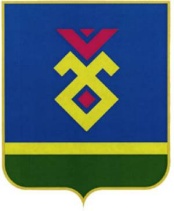 СОВЕТ СЕЛЬСКОГО ПОСЕЛЕНИЯАУСТРУМСКИЙ СЕЛЬСОВЕТМУНИЦИПАЛЬНОГО РАЙОНАИГЛИНСКИЙ РАЙОНРЕСПУБЛИКА БАШКОРТОСТАНҠарар                                          Решение